A N M E L D E B O G E N
FÜR DEN BAUERNHOF - UND NATURKINDERGARTEN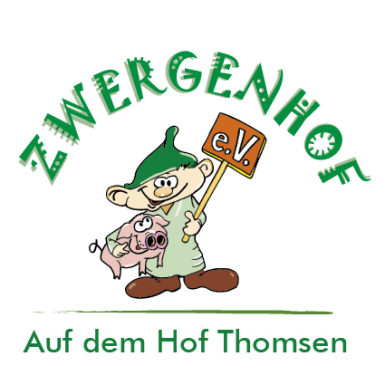 ZWERGENHOF e.V.Betreuungszeiten:			8.00 – 14.00 UhrDerzeitiger Elternbeitrag:	182,00 €/mtl.Essenbeitrag:			52,50 €/mtl.Wir/ich möchte/n unser/mein Kind ab dem ___________________ anmelden.Angaben zum Kind:Name:_________________________	Vorname:______________________________

Geburtsdatum:__________________	Telefon:_______________________________


Angaben zur Mutter:

Name:________________________	Vorname:______________________________

Straße:_______________________	PLZ/Ort:______________________________
Tel.priv.:__________________Dienst:________________Handy:_________________


Angaben zum Vater:

Name:________________________	Vorname:______________________________

Straße:_______________________	PLZ/Ort:______________________________

Tel.priv.:__________________Dienst:________________Handy:_________________Bitte geben Sie hier eine Email-Adresse an, welche Sie regelmäßig auf Mails prüfen:________________________________________________________________________
Geschwister:Vorname:_____________________			geboren am:________________

Vorname:_____________________			geboren am:________________Vorname:_____________________			geboren am:________________Angaben zur gesundheitlichen Entwicklung des Kindes:Ärztliches Attest vom:___________			vorgelegt am:_______________Name/Anschrift des Kinderarztes:___________________________________________________________________________________________________________________Unser Kind wurde geimpft / hat folgende Krankheiten bereits durchgemacht:(Zutreffendes bitte markieren)Wichtige Hinweise zum Gesundheitszustand des Kindes, wie zum Beispiel Allergien, ständig benötigte Medikamente, chronische Krankheit etc.:Sonstige, wichtige Informationen zum Kind/zur Familie:Das Kind wird in der Regel abgeholt von:Wer ist bei einem Notfall zu informieren:(denken Sie hier bitte an Ihre private Telefonnummer, an Ihre stets aktuelle Handynummer oder auch an die Tel.Nr. der Großeltern!)Wenn Fotos gemacht werden, dürfen wir Ihr Kind auf der Zwergenhof e. V. Homepage oder in einer Tageszeitung ablichten lassen? (Zutreffendes bitte markieren)

Ja {  }		Nein {  }Wichtige Änderungen zu den vorher genannten Punkten werden dem Bauernhof- und Naturkindergarten, Zwergenhof e. V. umgehend mitgeteilt. Ort, Datum: _________________			Unterschrift:_____________________TetanusJaNeinMasernJaNeinMumpsJaNeinRötelnJaNeinKeuchhustenJaNein